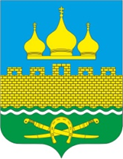 РОССИЙСКАЯ ФЕДЕРАЦИЯРОСТОВСКАЯ ОБЛАСТЬНЕКЛИНОВСКИЙ РАЙОНМУНИЦИПАЛЬНОЕ ОБРАЗОВАНИЕ«ТРОИЦКОЕСЕЛЬСКОЕ ПОСЕЛЕНИЕ»СОБРАНИЕ ДЕПУТАТОВ ТРОИЦКОГО СЕЛЬСКОГО ПОСЕЛЕНИЯРЕШЕНИЕ «Об организации деятельности органов местного самоуправления муниципального образования «Троицкое сельское поселение» по выявлению бесхозяйных вещей, выморочного имущества и принятию их в муниципальную собственность»ПринятоСобранием депутатов                                                                          «10» апреля 2023г.В соответствии с Конституцией Российской Федерации, Гражданским кодексом Российской Федерации, Федеральными законами от 06.10.2003 № 131-ФЗ «Об общих принципах организации местного самоуправления в Российской Федерации» и от 13.07.2015 № 218-ФЗ «О государственной регистрации недвижимости», руководствуясь Уставом муниципального образования «Троицкое сельское поселение», в целях упорядочения работы с бесхозяйными вещами и выморочным имуществом, расположенными на территории муниципального образования «Троицкое сельское поселение», а также последующего вовлечения их в хозяйственный оборот, Собрание депутатов Троицкого сельского поселенияРЕШИЛО:1. Утвердить Положение об организации деятельности органов местного самоуправления муниципального образования «Троицкое сельское поселение» по выявлению бесхозяйных вещей, выморочного имущества и принятию их в муниципальную собственность согласно приложению.2. Председателю Собрания депутатов Троицкого сельского поселения обеспечить официальное опубликование настоящего решения информационном бюллетени Троицкого сельского поселения и разместить его на официальном сайте Троицкого сельского поселения в информационно-телекоммуникационной сети «Интернет».3. Решение Собрания депутатов Троицкого сельского поселения от 13.09.2022 № 59 «О порядке принятия в собственность муниципального образования «Троицкое сельское поселение» бесхозяйных вещей и выморочного имущества» принять утратившим силу.4. Настоящее решение вступает в силу со дня его официального опубликования.5. Контроль за исполнением настоящего решения возложить ведущего специалиста Токареву М.В.Председатель Собрания депутатов –Глава Троицкого сельского поселения	Г.В. Туев. Троицкое«10» апреля 2023 года№ 94Приложениек Решению Собрания депутатов Троицкого сельского поселения от 10.04.2023 № 94ПОЛОЖЕНИЕоб организации деятельности органов местного самоуправления муниципального образования «Троицкое сельское поселение» по выявлению бесхозяйных вещей, выморочного имущества и принятию их в муниципальную собственностьРаздел 1. ОБЩИЕ ПОЛОЖЕНИЯ1.1. Настоящее Положение в соответствии с Гражданским кодексом Российской Федерации устанавливает единый порядок организации деятельности органов местного самоуправления муниципального образования «Троицкое сельское поселение» в связи с выявлением, оформлением документов, постановкой на учет и признанием права муниципальной собственности муниципального образования «Троицкое сельское поселение» (далее - Троицкое сельское поселение) на бесхозяйные недвижимые и движимые вещи, за исключением брошенных транспортных средств, выморочное имущество.1.2. В муниципальную собственность Троицкого сельского поселения принимаются находящиеся на территории Троицкого сельского поселения бесхозяйные недвижимые и движимые вещи, которые не имеют собственника, или собственник которых неизвестен, или, если иное не предусмотрено законами, от права собственности на которые собственник отказался, выморочное имущество, если указанные вещи или имущество в соответствии со статьей 50 Федерального закона от 06.10.2003 № 131-ФЗ «Об общих принципах организации местного самоуправления в Российской Федерации» и иными нормативными актами может находиться в муниципальной собственности Троицкого сельского поселения.1.3. Настоящее Положение не распространяется на объекты культурного наследия, водные объекты, земельные участки, государственная собственность на которые не разграничена, лесные участки в составе земель лесного фонда, расположенные на территории Троицкого сельского поселения, а также иные объекты, на которые отсутствует государственная регистрация права собственности, но которые в силу прямого указания закона находятся в федеральной собственности, собственности субъектов Российской Федерации или муниципальных районов, или право распоряжения которыми законом предоставлено исполнительному органу государственной власти или органу местного самоуправления муниципального района. 1.4. Оформление документов для признания бесхозяйными движимых и недвижимых вещей, находящихся на территории Троицкого сельского поселения, постановки на учет бесхозяйных объектов недвижимого имущества и принятия в муниципальную собственность Троицкого сельского поселения бесхозяйных движимых и недвижимых вещей, а также для наследования по закону в собственность Троицкого сельского поселения выморочного имущества осуществляет Администрация Троицкого сельского поселения в соответствии с настоящим Положением.1.5. Отношения, связанные с порядком оформления бесхозяйных недвижимых вещей, выморочного имущества в муниципальную собственность Троицкого сельского поселения, не урегулированные настоящим Положением, регулируются нормами действующего законодательства.1.6. Бесхозяйные движимые вещи обращаются в муниципальную собственность Троицкого сельского поселения в соответствии с нормами Гражданского кодекса Российской Федерации о движимых вещах, от которых собственник отказался (статья 226), о находке (статьи 227 и 228), о безнадзорных животных (статьи 230 и 231) и кладе (статья 233) с учетом особенностей, установленных настоящим Положением.1.7. Особенности выявления отдельных видов бесхозяйных движимых вещей и последующего оформления права муниципальной собственности на них могут быть установлены отдельными нормативными правовыми актами Администрации Троицкого сельского поселения.1.8. Расходы на оформление права муниципальной собственности Троицкого сельского поселения на бесхозяйные вещи и выморочное имущество финансируются за счет средств местного бюджета.Раздел 2. ПОРЯДОК ВЫЯВЛЕНИЯ БЕСХОЗЯЙНЫХ НЕДВИЖИМЫХ ВЕЩЕЙ И ПОДГОТОВКИ ДОКУМЕНТОВ, НЕОБХОДИМЫХ ДЛЯ ИХ ПОСТАНОВКИ НА УЧЕТ В КАЧЕСТВЕ БЕСХОЗЯЙНЫХ2.1. Администрация Троицкого сельского поселения принимает меры по выявлению бесхозяйных недвижимых вещей, расположенных на территории Троицкого сельского поселения и необходимых для решения вопросов местного значения, а также последующей постановке их на учет в территориальном органе федерального органа исполнительной власти, уполномоченного в области государственного кадастрового учета и государственной регистрации прав на недвижимое имущество (далее – орган регистрации прав), и обращению их в муниципальную собственность Троицкого сельского поселения.2.2. Сведения об объектах, расположенных на территории Троицкого сельского поселения и имеющих признаки бесхозяйных недвижимых вещей (далее – сведения о наличии бесхозяйных недвижимых вещей), могут поступать в Администрацию Троицкого сельского поселения от органов государственной власти Российской Федерации, субъектов Российской Федерации, органов местного самоуправления и их структурных подразделений, юридических и физических лиц, из других источников, обладающих такими сведениями, по результатам инвентаризации объектов недвижимого имущества.2.3. Сведения о наличии бесхозяйных недвижимых вещей подлежат рассмотрению Администрацией Троицкого сельского поселения в течение 30 дней со дня их поступления.О результатах рассмотрения сведений о наличии бесхозяйных недвижимых вещей уведомляется лицо, от которого поступили такие сведения.2.4. Сведения о наличии бесхозяйных недвижимых вещей, направляемые органами государственной власти Российской Федерации, субъектов Российской Федерации, органами местного самоуправления и их структурными подразделениями, юридическими и физическими лицами, должны содержать следующую информацию:1) фамилия, имя, отчество (при наличии) и место жительства заявителя - физического лица, наименование и место нахождения заявителя - юридического лица;2) вид бесхозяйной недвижимой вещи, ее назначение, адрес (местонахождение) и кадастровый номер;3) технические характеристики бесхозяйной недвижимой вещи (в том числе, год постройки, площадь, протяженность) (при наличии);4) почтовый адрес и (или) адрес электронной почты для связи с заявителем.К сведениям о наличии бесхозяйных недвижимых вещей может прилагаться схема (план) размещения бесхозяйной недвижимой вещи.2.5. Поступившие в Администрацию Троицкого сельского поселения сведения о наличии бесхозяйных недвижимых вещей являются основанием для проведения мероприятий по установлению собственника таких недвижимых вещей.2.6. В целях установления собственника выявленной бесхозяйной недвижимой вещи, за исключением объектов теплоснабжения, электросетевого хозяйства или газоснабжения, Администрация Троицкого сельского поселения в срок, установленный пунктом 2.3 настоящего Положения, осуществляет следующие мероприятия по установлению собственника указанной вещи:1) проверяет наличие сведений о выявленной бесхозяйной недвижимой вещи в Реестре муниципального имущества Троицкого сельского поселения;2) проводит осмотр бесхозяйной недвижимой вещи с выездом на место, по результатам которого составляет акт осмотра выявленной бесхозяйной недвижимой вещи;3) направляет запросы:- в орган регистрации прав о наличии или отсутствии сведений о зарегистрированных правах на бесхозяйную недвижимую вещь и о его кадастровом учете;- в государственные органы (организации), осуществлявшие регистрацию прав на недвижимое имущество до введения в действие Федерального закона от 21.07.1997 № 122-ФЗ «О государственной регистрации прав на недвижимое имущество и сделок с ним» и до начала деятельности органа регистрации прав на территории Ростовской области, о наличии или отсутствии зарегистрированных прав указанными государственными органами (организациями) на бесхозяйную недвижимую вещь;- в федеральный орган исполнительной власти, уполномоченный на ведение реестра федерального имущества, орган исполнительной власти Ростовской области, уполномоченный на ведение реестра государственной собственности Ростовской области, орган местного самоуправления Егорлыкского района, уполномоченный на ведение реестра муниципального имущества Егорлыкского района, о предоставлении сведений о том, что бесхозяйная недвижимая вещь учтена или не учтена в соответствующем реестре имущества;4) направляет для официального опубликования в средства массовой информации и размещает на официальном сайте Администрации Троицкого сельского поселения в информационно-телекоммуникационной сети «Интернет» (далее – официальный сайт) объявление о выявленной бесхозяйной недвижимой вещи и о розыске собственника указанной вещи. В объявлении указывается, что в течение одного месяца со дня опубликования объявления лицу, которое является собственником выявленной бесхозяйной недвижимой вещи или обладает ею на ином вещном праве, необходимо письменно уведомить Администрацию Троицкого сельского поселения о своих правах на указанную вещь и представить подтверждающие указанные обстоятельства документы (заверенные копии) в целях недопущения принятия выявленной бесхозяйной недвижимой вещи в муниципальную собственность Троицкого сельского поселения.2.7. Порядок установления возможного собственника выявленного объекта теплоснабжения, электросетевого хозяйства и газоснабжения, имеющего признаки бесхозяйной недвижимой вещи, регулируется пунктами 3.1 – 3.3 настоящего Положения.2.8. Собственник, желающий отказаться от права собственности на недвижимое имущество, за исключением права собственности на земельный участок или земельную долю, представляет в Администрацию Троицкого сельского поселения заявление об отказе от права собственности на недвижимое имущество, которое должно содержать следующую информацию:1) вид объекта недвижимого имущества, от права собственности на который собственник отказался, его кадастровый номер, адрес (при наличии);2) сведения о собственнике объекта недвижимого имущества, от права собственности на который он отказался:для юридического лица: полное наименование; основной государственный регистрационный номер и идентификационный номер налогоплательщика (указываются в отношении российского юридического лица); страна регистрации (инкорпорации), дата и номер регистрации (указываются в отношении иностранного юридического лица); почтовый адрес; телефон для связи и адрес электронной почты (при наличии);для физического лица: фамилия, имя, отчество (при наличии) полностью; дата и место рождения; гражданство (для лица без гражданства указываются слова «без гражданства»); страховой номер индивидуального лицевого счета в системе обязательного пенсионного страхования (указывается для лица, на которое законодательством Российской Федерации распространяется обязательное пенсионное страхование); реквизиты документа, удостоверяющего личность (вид, серия, номер, дата выдачи, кем выдан); почтовый адрес; телефон для связи и адрес электронной почты (при наличии).Если право собственности лица, отказавшегося от права собственности на недвижимое имущество, не зарегистрировано в Едином государственном реестре недвижимости (далее – ЕГРН), то к заявлению прилагаются нотариально заверенные копии правоустанавливающих документов, подтверждающих наличие права собственности на указанное недвижимое имущество. Копии правоустанавливающих документов, подтверждающих наличие права собственности, также могут быть заверены должностным лицом Администрации Троицкого сельского поселения при предъявлении их оригиналов заявителем.С заявлением об отказе от права собственности на недвижимое имущество вправе обратиться представитель собственника, действующий в силу полномочий, основанных на оформленной в установленном законодательством Российской Федерации порядке доверенности, на указании федерального закона либо на акте уполномоченного на то государственного органа или органа местного самоуправления (далее - представитель собственника).2.9. О результатах рассмотрения заявления об отказе от права собственности на недвижимое имущество Администрация Троицкого сельского поселения уведомляет заявителя в течение 30 дней со дня поступления заявления.2.10. Собственник, желающий отказаться от права собственности на земельный участок или земельную долю, представляет заявление в порядке, установленном статьей 56 Федерального закона от 13.07.2015 № 218-ФЗ «О государственной регистрации недвижимости» (далее – Федеральный закон № 218-ФЗ), в орган регистрации прав.2.11. По результатам рассмотрения сведений о наличии бесхозяйных недвижимых вещей Администрацией Троицкого сельского поселения принимается в срок, установленный пунктом 2.3 настоящего Положения, решение об отсутствии оснований для принятия в муниципальную собственность Троицкого сельского поселения выявленной бесхозяйной недвижимой вещи при наличии хотя бы одного из следующих обстоятельств:1) бесхозяйная недвижимая вещь не соответствует требованиям пункта 1.2 настоящего Положения;2) в Администрацию Троицкого сельского поселения поступили сведения о наличии собственника бесхозяйной недвижимой вещи.2.12. По результатам рассмотрения заявления об отказе от права собственности на недвижимое имущество Администрацией Троицкого сельского поселения принимается в срок, установленный пунктом 2.9 настоящего Положения, решение об отсутствии оснований для принятия в муниципальную собственность Троицкого сельского поселения выявленной бесхозяйной недвижимой вещи в случае, если собственник письменно отозвал свое заявление об отказе от права собственности на недвижимое имущество.2.13. В связи с принятием решения об отсутствии оснований для принятия в муниципальную собственность Троицкого сельского поселения выявленной бесхозяйной недвижимой вещи Администрация Троицкого сельского поселения прекращает сбор документов для ее постановки на учет в качестве бесхозяйной.2.14. В случае, когда по результатам проведения мероприятий по установлению собственника бесхозяйных недвижимых вещей принято решение об отсутствии оснований для их принятия в муниципальную собственность Троицкого сельского поселения в соответствии с подпунктом 1 пункта 2.11 настоящего Положения, Администрация Троицкого сельского поселения в течение семи дней со дня принятия решения уведомляет о выявленной бесхозяйной недвижимой вещи орган государственной власти Российской Федерации, субъекта Российской Федерации или орган местного самоуправления, уполномоченный на осуществление прав собственника в отношении такой вещи.2.15. Установленному собственнику недвижимой вещи, по которой прекращена работа по постановке на учет в качестве бесхозяйной, в случае выявления факта нарушения правил благоустройства территории муниципального образования «Троицкое сельское поселение» при содержании указанного объекта, Администрация Троицкого сельского поселения направляет письменное предписание о принятии мер к устранению выявленных нарушений.2.16. В случае, если в результате проведения мероприятий по установлению собственника бесхозяйных недвижимых вещей, собственник не будет установлен, Администрация Троицкого сельского поселения:1) оформляет акт выявления бесхозяйной недвижимой вещи по форме согласно приложению 1 к настоящему Положению (далее – акт выявления бесхозяйной недвижимой вещи) в течение пяти рабочих дней по истечению срока, установленного подпунктом 4 пункта 2.6 настоящего Положения, но не ранее поступления сведений и ответов на запросы, предусмотренные подпунктами 1 и 3 пункта 2.6 настоящего Положения, а в отношении объектов теплоснабжения, электросетевого хозяйства и газоснабжения, имеющих признаки бесхозяйной недвижимой вещи, в течение пяти рабочих дней со дня поступления сведений и ответов на запросы, предусмотренные подпунктами 1 и 2 пункта 3.1 настоящего Положения;2) осуществляет закупку кадастровых работ для муниципальных нужд в отношении выявленной бесхозяйной недвижимой вещи в соответствии с Федеральным законом от 05.04.2013 № 44-ФЗ «О контрактной системе в сфере закупок товаров, работ, услуг для обеспечения государственных и муниципальных нужд», если в отношении объекта недвижимого имущества отсутствуют сведения о его постановке на кадастровый учет;3) осуществляет мероприятия по постановке выявленной недвижимой вещи на учет в качестве бесхозяйной в течение девяноста дней со дня ее выявления, а в отношении объектов теплоснабжения, электросетевого хозяйства и газоснабжения, имеющих признаки бесхозяйной недвижимой вещи, в течение шестидесяти дней со дня их выявления;4) выполняет иные мероприятий в отношении бесхозяйных объектов теплоснабжения, электросетевого хозяйства и газоснабжения, предусмотренные пунктом 3.3 настоящего Положения.2.17. Датой выявления бесхозяйной недвижимой вещи, которая не имеет собственника, или собственник которой неизвестен, считается дата составления акта выявления бесхозяйной недвижимой вещи.Датой выявления бесхозяйной недвижимой вещи, от права собственности на которую собственник отказался, считается дата поступления в Администрацию Троицкого сельского поселения заявления об отказе от права собственности на недвижимое имущество.2.18. Особенности обращения с выявленными объектами теплоснабжения, электросетевого хозяйства и газоснабжения, имеющими признаки бесхозяйной недвижимой вещи, регулируются настоящим разделом с учетом особенностей, предусмотренных разделом 3 настоящего Положения.Раздел 3. ПОРЯДОК ОБРАЩЕНИЯ С ВЫЯВЛЕННЫМИ БЕСХОЗЯЙНЫМИ ОБЪЕКТАМИ ТЕПЛОСНАБЖЕНИЯ, ЭЛЕКТРОСЕТЕВОГО ХОЗЯЙСТВА И ГАЗОСНАБЖЕНИЯ3.1. В целях установления собственника выявленного бесхозяйного объекта теплоснабжения, электросетевого хозяйства или газоснабжения, за исключением объектов водоснабжения и водоотведения, Администрация Троицкого сельского поселения в течение 10 рабочих дней со дня оформления результатов инвентаризации или поступления сведений о наличии бесхозяйных недвижимых вещей осуществляет следующие мероприятия по установлению собственника указанного объекта: 1) проверяет наличие сведений о выявленном объекте в Реестре муниципального имущества Троицкого сельского поселения;2) направляет запросы:- в орган регистрации прав о наличии или отсутствии сведений о зарегистрированных правах на объект и о его кадастровом учете;- в федеральный орган исполнительной власти, уполномоченный на ведение реестра федерального имущества, орган исполнительной власти Ростовской области, уполномоченный на ведение реестра государственной собственности Ростовской области, орган местного самоуправления Егорлыкского района, уполномоченный на ведение реестра муниципального имущества Егорлыкского района, о предоставлении сведений о том, что объект учтен или не учтен в соответствующем реестре имущества.3.2. В случае, если в результате проведения мероприятий по установлению собственника бесхозяйного объекта теплоснабжения, электросетевого хозяйства или газоснабжения, собственник не будет установлен, Администрация Троицкого сельского поселения помимо предусмотренных пунктом 2.16 настоящего Положения мероприятий также осуществляет следующие действия: 1) в отношении бесхозяйного объекта теплоснабжения в течение шестидесяти дней с даты его выявления:- обеспечивает проведение проверки соответствия бесхозяйного объекта теплоснабжения требованиям промышленной безопасности, экологической безопасности, пожарной безопасности, требованиям безопасности в сфере теплоснабжения, требованиям к обеспечению безопасности в сфере электроэнергетики (далее – требования безопасности), проверки наличия документов, необходимых для безопасной эксплуатации объекта теплоснабжения;- при несоответствии бесхозяйного объекта теплоснабжения требованиям безопасности и (или) при отсутствии документов, необходимых для безопасной эксплуатации объекта теплоснабжения, организует приведение бесхозяйного объекта теплоснабжения в соответствие с требованиями безопасности и (или) подготовку и утверждение документов, необходимых для безопасной эксплуатации объекта теплоснабжения, в том числе с привлечением на возмездной основе третьих лиц;- уведомляет орган государственного энергетического надзора о выявлении бесхозяйного объекта теплоснабжения и направляет в орган государственного энергетического надзора заявление о выдаче разрешения на допуск в эксплуатацию бесхозяйного объекта теплоснабжения;2) в отношении бесхозяйного объекта электросетевого хозяйства в течение 10 рабочих дней с даты его выявления:- устанавливает организацию, к электрическим сетям которой присоединен указанный объект;- запрашивает сведения о границах балансовой принадлежности и границах эксплуатационной ответственности объектов электроэнергетики, подключенных к бесхозяйному объекту электросетевого хозяйства;3) в отношении бесхозяйного объекта газоснабжения в течение 10 рабочих дней с даты его выявления устанавливает эксплуатирующую указанный объект организацию, сети газораспределения и (или) газопотребления которой непосредственно соединены с бесхозяйным объектом газоснабжения в целях функционирования системы газоснабжения.3.3. Лица, обязанные в соответствии с законом осуществлять эксплуатацию бесхозяйных линейных объектов, при их установлении вправе самостоятельно обратиться в орган регистрации прав с заявлением о принятии на учет таких линейных объектов. В указанном случае лица, обязанные в соответствии с законом осуществлять эксплуатацию бесхозяйных линейных объектов, не направляют в Администрацию Троицкого сельского поселения сведения о наличии бесхозяйных недвижимых вещей.По истечении трех месяцев со дня постановки бесхозяйных линейных объектов на учет лица, обязанные в соответствии с законом осуществлять эксплуатацию таких линейных объектов, могут обратиться в суд с требованием о признании права собственности на них.Раздел 4. ПОРЯДОК ПОСТАНОВКИ НА УЧЕТ В КАЧЕСТВЕ БЕСХОЗЯЙНЫХ НЕДВИЖИМЫХ ВЕЩЕЙ4.1. В случаях и сроки, установленные подпунктом 3 пункта 2.14 настоящего Положения, Администрация Троицкого сельского поселения обращается в орган регистрации прав по месту нахождения бесхозяйной недвижимой вещи с заявлением о постановке на учет бесхозяйных недвижимых вещей по форме приложения 1 к Порядку принятия на учет бесхозяйных недвижимых вещей, утвержденному приказом Минэкономразвития России от 10 декабря 2015 № 931.4.2. Обязательным приложением к заявлению о постановке на учет бесхозяйных недвижимых вещей являются документы, предусмотренные постановлением Правительства Российской Федерации от 31.12.2015 № 1532 «Об утверждении Правил предоставления документов, направляемых или предоставляемых в соответствии с частями 1, 3 - 13, 15, 15(1), 15.2 статьи 32 Федерального закона «О государственной регистрации недвижимости» в федеральный орган исполнительной власти (его территориальные органы), уполномоченный Правительством Российской Федерации на осуществление государственного кадастрового учета, государственной регистрации прав, ведение Единого государственного реестра недвижимости и предоставление сведений, содержащихся в Едином государственном реестре недвижимости» (далее - постановление Правительства Российской Федерации от 31.12.2015 № 1532).4.3. Порядок представления в орган регистрации прав заявления о постановке на учет бесхозяйный недвижимых вещей и прилагаемых к нему документов регламентируется постановлением Правительства Российской Федерации от 31.12.2015 № 1532.4.4. Получение Администрацией Троицкого сельского поселения от органа регистрации прав уведомления о принятии на учет бесхозяйного объекта недвижимого имущества или уведомления о принятии на учет бесхозяйного объекта недвижимого имущества, от права собственности на который собственник отказался, является основанием для принятия Администрацией Троицкого сельского поселения постановления о включении данного объекта недвижимого имущества в Реестр бесхозяйных вещей Троицкого сельского поселения (далее – Реестр). Порядок ведения Реестра регламентируется положением о порядке владения, пользования и распоряжения муниципальной собственностью Троицкого сельского поселения.Бесхозяйные недвижимые вещи включаются в Реестр в течение трех рабочих дней со дня поступления в Администрацию Троицкого сельского поселения, указанного в абзаце первом настоящего пункта уведомления.4.5. С момента включения бесхозяйной недвижимой вещи в Реестр и до даты регистрации права муниципальной собственности Троицкого сельского поселения на такую вещь Администрация Троицкого сельского поселения организует ее содержание и обслуживание, за исключением случаев, установленных абзацем вторым настоящего пункта.Собственник, отказавшийся от права собственности на объект недвижимого имущества, несет ответственность за его содержание и обслуживание до момента регистрации права муниципальной собственности Троицкого сельского поселения.Особенности организации содержания и обслуживания объектов теплоснабжения, электросетевого хозяйства, газоснабжения, принятых органом регистрации прав на учет в качестве бесхозяйных, установлены разделом 5 настоящего Положения.4.6. Включенная в Реестр бесхозяйная недвижимая вещи, за исключением вещи, от права собственности на которую собственник отказался, с целью ее сохранения на период до момента возникновения на нее права муниципальной собственности Троицкого сельского поселения может быть передана на хранение, во временное владение и (или) пользование юридическому лицу или индивидуальному предпринимателю, осуществляющему виды деятельности, соответствующие целям использования данной недвижимой вещи.Решение Администрации Троицкого сельского поселения о передаче бесхозяйной недвижимой вещи на хранение, во временное владение и (или) пользование оформляется в виде постановления, в котором определяются наименование бесхозяйной недвижимой вещи, срок и порядок ее использования, сведения о юридическом лице или индивидуальном предпринимателе, которому передается такая вещь. На основании указанного решения Администрация Троицкого сельского поселения заключает с юридическим лицом или индивидуальным предпринимателем соответствующий договор об использовании бесхозяйной недвижимой вещи в соответствии с действующим законодательством Российской Федерации.С момента передачи бесхозяйной недвижимой вещи на хранение, во временное владение и (или) пользование юридическому лицу или индивидуальному предпринимателю ответственность за ее сохранность и надлежащее содержание несет лицо, которому передана данная вещь.4.7. Расходы на содержание и обслуживание бесхозяйных недвижимых вещей финансируются за счет средств местного бюджета, за исключением случаев, предусмотренных абзацем вторым пункта 4.5, абзацем вторым пункта 5.1, абзацем первым пункта 5.2 и пунктом 5.3 настоящего Положения.4.8. В случае снятия органом регистрации прав недвижимой вещи с учета в качестве бесхозяйной в связи с государственной регистрацией права собственности на данный объект в соответствии с порядком, установленным Федеральным законом № 218-ФЗ, за исключением случая регистрации права муниципальной собственности Троицкого сельского поселения, собственник данной вещи возмещает Администрации Троицкого сельского поселения расходы местного бюджета, которые возникли в связи с оформлением документов, необходимых для постановки данной вещи на учет в качестве бесхозяйной, документов технического учета, а также обеспечением выполнения кадастровых работ в отношении данной вещи и организацией ее содержания и обслуживания.Недвижимая вещь, включенная в Реестр, исключается из Реестра в случае, предусмотренном настоящим пунктом, на основании поступившего из органа регистрации права уведомления о снятии объекта недвижимого имущества с учета и передается собственнику по акту приема-передачи.Раздел 5. ОСОБЕННОСТИ ОРГАНИЗАЦИИ СОДЕРЖАНИЯ И ОБСЛУЖИВАНИЯ БЕСХОЗЯЙНЫХ ОБЪЕКТОВ ТЕПЛОСНАБЖЕНИЯ, ЭЛЕКТРОСЕТЕВОГО ХОЗЯЙСТВА, ГАЗОСНАБЖЕНИЯ5.1. С даты выявления бесхозяйного объекта теплоснабжения и до определения теплосетевой организации, тепловые сети которой непосредственно соединены с тепловой сетью, являющейся бесхозяйным объектом теплоснабжения, либо единой теплоснабжающей организации в системе теплоснабжения, в которую входят тепловая сеть и (или) источник тепловой энергии, являющиеся бесхозяйными объектами теплоснабжения, и которая будет осуществлять содержание и обслуживание указанных объектов теплоснабжения (далее - организация по содержанию и обслуживанию объектов теплоснабжения) Администрация Троицкого сельского поселения отвечает за соблюдение требований безопасности при техническом обслуживании бесхозяйного объекта теплоснабжения.После определения организации по содержанию и обслуживанию объектов теплоснабжения за соблюдение требований безопасности при техническом обслуживании бесхозяйного объекта теплоснабжения отвечает такая организация.Организация по содержанию и обслуживанию объектов теплоснабжения определяется постановлением Администрации Троицкого сельского поселения, если органом государственного энергетического надзора выдано разрешение на допуск в эксплуатацию бесхозяйного объекта теплоснабжения, в течение тридцати дней с даты принятия органом регистрации прав на учет бесхозяйного объекта теплоснабжения, но не ранее приведения его в соответствие с требованиями безопасности, подготовки и утверждения документов, необходимых для безопасной эксплуатации объекта теплоснабжения, и до даты регистрации права собственности на бесхозяйный объект теплоснабжения.Датой определения организации по содержанию и обслуживанию объектов теплоснабжения считается дата вступления в силу постановления Администрации Троицкого сельского поселения, указанного в абзаце третьем настоящего пункта.Администрация Троицкого сельского поселения разрабатывает проект схемы теплоснабжения (актуализированной схемы теплоснабжения) в целях включения в утвержденную схему теплоснабжения бесхозяйного объекта теплоснабжения, в отношении которого принято решение об определении организации по содержанию и обслуживанию объектов теплоснабжения.5.2. Бремя содержания и обслуживания объектов электросетевого хозяйства и (или) иных объектов электроэнергетики, которые в установленном порядке приняты органом регистрации прав на учет в качестве бесхозяйных, несут организации, осуществляющие эксплуатацию таких объектов в соответствии с Федеральным законом от 26.03.2003 № 35-ФЗ «Об электроэнергетике».Ответственность за надежность обеспечения электрической энергией и ее качество перед потребителями электрической энергии, энергопринимающие установки которых присоединены к объектам электросетевого хозяйства, которые в установленном порядке приняты органом регистрации прав на учет в качестве бесхозяйных, несут организации, к электрическим сетям которых такие объекты присоединены.5.3. При эксплуатации бесхозяйных объектов газоснабжения выполнение требований в области промышленной безопасности, установленных Федеральным законом от 21.07.1997 № 116-ФЗ «О промышленной безопасности опасных производственных объектов», другими федеральными законами, принимаемыми в соответствии с ними нормативными правовыми актами Президента Российской Федерации, нормативными правовыми актами Правительства Российской Федерации, а также федеральными нормами и правилами в области промышленной безопасности, обеспечивается эксплуатирующими организациями, сети газораспределения и (или) газопотребления которых непосредственно соединены с бесхозяйными объектами газоснабжения в целях функционирования системы газоснабжения.5.4. Администрация Троицкого сельского поселения направляет уведомление по форме согласно приложению 3 к настоящему Положению:1) о выявлении бесхозяйного объекта теплоснабжения и определении организации по содержанию и обслуживанию объектов теплоснабжения в указанную организацию в течение пяти рабочих дней со дня принятия постановления, указанного в абзаце третьем пункта 5.1 настоящего Положения;2) о выявлении бесхозяйного объекта электросетевого хозяйства и (или) иного объекта электроэнергетики в организацию, осуществляющую эксплуатацию такого объекта в соответствии с Федеральным законом от 26.03.2003 № 35-ФЗ «Об электроэнергетике», в течение пяти рабочих дней со дня включения указанного объекта в Реестр;3) о выявлении бесхозяйного объекта газоснабжения в организацию, сети газораспределения и (или) газопотребления которой непосредственно соединены с бесхозяйным объектом газоснабжения в целях функционирования системы газоснабжения, в течение пяти рабочих дней со дня включения указанного объекта в Реестр.Раздел 6. ПОРЯДОК ПРИНЯТИЯ БЕСХОЗЯЙНЫХ НЕДВИЖИМЫХ ВЕЩЕЙ В МУНИЦИПАЛЬНУЮ СОБСТВЕННОСТЬ6.1. По истечении года со дня постановки органом регистрации прав недвижимой вещи на учет в качестве бесхозяйной, а в случае постановки на учет в качестве бесхозяйного линейного объекта по истечении трех месяцев со дня постановки на учет Администрация Троицкого сельского поселения запрашивает выписку из ЕГРН о данной бесхозяйной недвижимой вещи, принятой на учет органом регистрации прав. 6.2. В течение 30 рабочих дней со дня получения выписки из ЕГРН о бесхозяйной недвижимой вещи, принятой на учет органом регистрации прав, Администрация Троицкого сельского поселения вправе обратиться в суд с требованием о признании права муниципальной собственности Троицкого сельского поселения на данную вещь.6.3. На основании вступившего в законную силу решения суда о признании права муниципальной собственности Троицкого сельского поселения на бесхозяйную недвижимую вещь Администрация Троицкого сельского поселения направляет в орган регистрации прав документы для регистрации соответствующего права.6.4. После получения выписки из ЕГРН об основных характеристиках и зарегистрированных правах на объект недвижимости, подтверждающей право муниципальной собственности Троицкого сельского поселения на недвижимую вещь, ранее признанную в установленном порядке бесхозяйной, Администрация Троицкого сельского поселения в течение десяти рабочих дней:1) издает постановление о принятии недвижимой вещи в муниципальную собственность Троицкого сельского поселения, исключении ее из Реестра и включении в состав муниципальной казны Троицкого сельского поселения;2) включает недвижимую вещь в Реестр муниципального имущества Троицкого сельского поселения в раздел «Имущество казны Троицкого сельского поселения»;3) в случае необходимости организует оценку принятой в муниципальную собственность Троицкого сельского поселения недвижимой вещи.6.5. Порядок ведения Реестра муниципального имущества Троицкого сельского поселения регламентируется Положением о порядке владения, пользования и распоряжения муниципальной собственностью Троицкого сельского поселения.6.6. После принятия недвижимой вещи, ранее признанной в установленном порядке бесхозяйной, в муниципальную собственность Троицкого сельского поселения Администрация Троицкого сельского поселения определяет порядок ее дальнейшего использования, в том числе вправе осуществить ее передачу в хозяйственное ведение муниципальным предприятиям или в оперативное управление муниципальным учреждениям Троицкого сельского поселения, о чем принимает соответствующее постановление, или оставляет ее в составе муниципальной казны Троицкого сельского поселения.Раздел 7. ПОРЯДОК ВЫЯВЛЕНИЯ БЕСХОЗЯЙНЫХ ДВИЖИМЫХ ВЕЩЕЙ И ОФОРМЛЕНИЯ ПРАВА МУНИЦИПАЛЬНОЙ СОБСТВЕННОСТИ НА НИХ7.1. Сведения о движимых вещах, брошенных или иным образом оставленных собственником с целью отказа от права собственности на них (далее – бесхозяйные движимые вещи), находящихся на земельном участке, водном объекте или ином объекте, находящемся во владении или пользовании Троицкого сельского поселения, могут поступать от органов государственной власти Российской Федерации, субъектов Российской Федерации, органов местного самоуправления и их структурных подразделений, из заявлений юридических и физических лиц, по результатам проведения инвентаризации, ремонтных работ. 7.2. Сведения о бесхозяйных движимых вещах подлежат рассмотрению Администрацией Троицкого сельского поселения в течение 30 дней со дня их поступления. 7.3. В случае, если выявленная бесхозяйная движимая вещь соответствует требованиям пункта 1.2 настоящего Положения, Администрация Троицкого сельского поселения в срок, установленный пунктом 7.2 настоящего Положения, осуществляет следующие мероприятия по установлению ее собственника:1) проверяет наличие сведений о бесхозяйных движимых вещах в Реестре муниципального имущества Троицкого сельского поселения, за исключением случая, предусмотренного пунктом 7.10 настоящего Положения;2) проводит осмотр бесхозяйных движимых вещей с выездом на место, по результатам которого составляет акт осмотра бесхозяйной движимой вещи;3) направляет запросы:- в орган регистрации прав о предоставлении выписки из ЕГРН об основных характеристиках и зарегистрированных правах на земельный участок, водный объект или иной объект недвижимого имущества, на котором выявлены бесхозяйные движимые вещи, в целях установления собственника такого объекта;- в федеральный орган исполнительной власти, уполномоченный на ведение реестра федерального имущества, орган исполнительной власти Ростовской области, уполномоченный на ведение реестра государственной собственности Ростовской области, орган местного самоуправления Егорлыкского района, уполномоченный на ведение реестра муниципального имущества Егорлыкского района, о предоставлении сведений о том, что бесхозяйная движимая вещь учтена или не учтена в соответствующем реестре имущества;- в территориальный орган МВД России в Егорлыкском районе о предоставлении информации о наличии или отсутствии обращений граждан об утере бесхозяйной движимой вещи;4) направляет для официального опубликования в средства массовой информации и размещает на официальном сайте объявление о бесхозяйной движимой вещи и о розыске ее собственника. В объявлении указывается, что в течение одного месяца со дня опубликования объявления лицу, которое является собственником выявленной бесхозяйной движимой вещи или обладает ею на ином вещном праве, необходимо письменно уведомить Администрацию Троицкого сельского поселения о своих правах на указанную вещь и представить подтверждающие указанные обстоятельства документы (заверенные копии) в целях недопущения принятия ее муниципальную собственность Троицкого сельского поселения.7.4. Решение об отсутствии оснований для приема в муниципальную собственность Троицкого сельского поселения бесхозяйных движимых вещей принимается Администрацией Троицкого сельского поселения в срок, установленный пунктом 7.2 настоящего Положения, при наличии хотя бы одного из следующих оснований:1) бесхозяйная движимая вещь выявлена на земельном участке, водном объекте или ином объекте недвижимого имущества, который не находится во владении или пользовании Троицкого сельского поселения;2) бесхозяйная движимая вещь не соответствует требованиям пункта 1.2 настоящего Положения. 7.5. В случае принятия решения об отсутствии оснований для приема в муниципальную собственность Троицкого сельского поселения бесхозяйных движимых вещей Администрация Троицкого сельского поселения:1) уведомляет о принятом решении исполнительные органы государственной власти Российской Федерации, субъектов Российской Федерации, органы местного самоуправления и их структурные подразделения, юридических или физических лиц, от которых поступили сведения о бесхозяйных движимых вещах;2) уведомляет о бесхозяйных движимых вещах лицо, осуществляющее права владения или пользования в отношении земельного участка, водного объекта или иного объекта недвижимого имущества, на котором выявлены бесхозяйные движимые вещи, в случае, предусмотренном подпунктом 1 пункта 7.4 настоящего Положения;3) направляет сведения о бесхозяйных движимых вещах в орган государственной власти Российской Федерации, субъекта Российской Федерации или орган местного самоуправления, уполномоченный на осуществление прав собственника в отношении такой вещи, в случае, предусмотренном подпунктом 2 пункта 7.4 настоящего Положения.7.6. В случае, если в результате проведения мероприятий по установлению собственника бесхозяйных движимых вещей собственник не будет установлен, Администрация Троицкого сельского поселения в течение десяти рабочих дней со дня поступления сведений и ответов на запросы, предусмотренные подпунктами 1 и 3 пункта 7.3 настоящего Положения, но не ранее окончания срока, установленного подпунктом 4 пункта 7.3 настоящего Положения, осуществляет одно из следующих действий:1) принимает постановление о принятии в муниципальную собственность Троицкого сельского поселения бесхозяйных движимых вещей, указанных в абзаце первом части 2 статьи 226 Гражданского кодекса Российской Федерации;3) принимает постановление о включении бесхозяйных движимых вещей, указанных в абзаце втором части 2 статьи 226 Гражданского кодекса Российской Федерации, в Реестр и обращается в суд с заявлением о признании права муниципальной собственности на них;7.7. В целях обеспечения сохранности бесхозяйных движимых вещей, указанных в абзаце втором части 2 статьи 226 Гражданского кодекса Российской Федерации, недопущения их утраты, возникновения чрезвычайных ситуаций такие вещи со дня включения в Реестр и до момента возникновения на них права муниципальной собственности Троицкого сельского поселения могут быть переданы Администрацией Троицкого сельского поселения на хранение, во временное владение и (или) пользование юридическому лицу или индивидуальному предпринимателю, осуществляющему виды деятельности, соответствующие целям использования данной бесхозяйной движимой вещи. Решение Администрации Троицкого сельского поселения о передаче бесхозяйных движимых вещей на хранение, во временное владение и (или) пользование оформляется в виде постановления, в котором определяются наименование бесхозяйной движимой вещи, срок и порядок ее использования, сведения о юридическом лице или индивидуальном предпринимателе, которому передается такая вещь. На основании указанного решения Администрация Троицкого сельского поселения заключает с юридическим лицом или индивидуальным предпринимателем соответствующий договор об использовании бесхозяйных движимых вещей в соответствии с действующим законодательством Российской Федерации.С момента передачи бесхозяйных движимых вещей на хранение, во временное владение и (или) пользование юридическому лицу или индивидуальному предпринимателю ответственность за их сохранность и надлежащее содержание несет лицо, которому переданы данные вещи.7.8. Вступившее в законную силу решение суда о признании права муниципальной собственности на бесхозяйные движимые вещи, указанные в абзаце втором части 2 статьи 226 Гражданского кодекса Российской Федерации, является основанием для принятия постановления Администрации Троицкого сельского поселения о принятии в муниципальную собственность Троицкого сельского поселения таких бесхозяйных движимых вещей и исключении их из Реестра.7.9. В случае необходимости Администрация Троицкого сельского поселения организует оценку принятых в муниципальную собственность Троицкого сельского поселения бесхозяйных движимых вещей.7.10. Поступившие в муниципальную собственность Троицкого сельского поселения бесхозяйные движимые вещи постановлением Администрации Троицкого сельского поселения включаются в Реестр муниципального имущества Троицкого сельского поселения в раздел «Имущество казны Троицкого сельского поселения», за исключением случаев, когда их стоимость ниже установленной муниципальным правовым актом Собрания депутатов Троицкого сельского поселения стоимости движимого имущества, акций, долей (вкладов) в уставном (складочном) капитале хозяйственного общества или товарищества либо иного имущества, не относящегося к недвижимым и движимым вещам, подлежащего учету в Реестре муниципального имущества Троицкого сельского поселения.7.11. После принятия бесхозяйной движимой вещи в муниципальную собственность Троицкого сельского поселения Администрация Троицкого сельского поселения определяет порядок ее дальнейшего использования, в том числе вправе осуществить ее передачу в хозяйственное ведение муниципальным предприятиям или в оперативное управление муниципальным учреждениям Троицкого сельского поселения, о чем принимает соответствующее постановление, или оставляет ее в составе муниципальной казны Троицкого сельского поселения.Раздел 8. ПОРЯДОК ВЫЯВЛЕНИЯ И ПРИНЯТИЯ В МУНИЦИПАЛЬНУЮ СОБСТВЕННОСТЬ ВЫМОРОЧНОГО ИМУЩЕСТВА8.1. Сведения о наличии на территории Троицкого сельского поселения выморочного имущества (далее – сведения о выморочном имуществе) могут поступать в Администрацию Троицкого сельского поселения от органов государственной власти Российской Федерации, субъектов Российской Федерации, органов местного самоуправления и их структурных подразделений, нотариусов, из заявлений юридических и физических лиц, по результатам проведения инвентаризации объектов недвижимого имущества.8.2. Сведения о выморочном имуществе подлежат рассмотрению Администрацией Троицкого сельского поселения в течение 30 дней со дня их поступления. О результатах рассмотрения сведений о выморочном имуществе уведомляется лицо, от которого поступили такие сведения.8.3. В случае, если выявленное выморочное имущество в соответствии с частью 2 статьи 1151 Гражданского кодекса Российской Федерации может находится в муниципальной собственности Троицкого сельского поселения, Администрация Троицкого сельского поселения в срок, установленный пунктом 8.2 настоящего Положения, осуществляет следующие мероприятия по установлению наследников или новых собственников данного имущества:1) проверяет наличие сведений о выморочном имуществе в Реестре муниципального имущества Троицкого сельского поселения;2) проводит осмотр выморочного имущества с выездом на место, по результатам которого составляет акт осмотра выявленного объекта недвижимого имущества;3) направляет запросы:- в орган регистрации прав о наличии или отсутствии сведений о зарегистрированных правах на выморочное имущество и о его кадастровом учете;- в государственные органы (организации), осуществлявшие регистрацию прав на недвижимое имущество до введения в действие Федерального закона от 21.07.1997 № 122-ФЗ «О государственной регистрации прав на недвижимое имущество и сделок с ним» и до начала деятельности органа регистрации прав на территории Ростовской области, о наличии или отсутствии зарегистрированных прав указанными государственными органами (организациями) на выморочное имущество;- в федеральный орган исполнительной власти, уполномоченный на ведение реестра федерального имущества, орган исполнительной власти Ростовской области, уполномоченный на ведение реестра государственной собственности Ростовской области, орган местного самоуправления Егорлыкского района, уполномоченный на ведение реестра муниципального имущества Егорлыкского района, о предоставлении сведений о том, что выморочное имущество учтено или не учтено в соответствующем реестре имущества;- в орган, уполномоченный производить государственную регистрацию актов гражданского состояния, о наличии записи о смерти собственника выморочного имущества;- нотариусу по месту открытия наследства о наличии открытых наследственных дел по выморочному имуществу умершего лица и сведений о наличии наследников по закону и (или) по завещанию на данное имущество;4) направляет для официального опубликования в средства массовой информации и размещает на официальном сайте объявление о выявленном выморочном имуществе и о розыске лица, считающего себя наследником умершего собственника выморочного имущества, или собственника данного имущества. В объявлении указывается, что в течение одного месяца со дня опубликования объявления лицу, которое считает себя наследником умершего собственника выморочного имущества, или собственником данного имущества, необходимо письменно уведомить Администрацию Троицкого сельского поселения о своих правах на выморочное имущество и представить подтверждающие указанные обстоятельства документы (заверенные копии) в целях недопущения принятия выявленного выморочного имущества в муниципальную собственность Троицкого сельского поселения.8.4. Решение об отсутствии оснований для приема в муниципальную собственность Троицкого сельского поселения выморочного имущества принимается Администрацией Троицкого сельского поселения в срок, установленный пунктом 8.2 настоящего Положения, при наличии хотя бы одного из следующих оснований:1) выморочное имущество в соответствии с частью 2 статьи 1151 Гражданского кодекса Российской Федерации не может находится в муниципальной собственности Троицкого сельского поселения;2) выморочное имущество не соответствует требованиям пункта 1.2 настоящего Положения;3) выморочное имущество принято наследником, в том числе посредством совершения действий, свидетельствующих о фактическом принятии наследства;4) на выморочное имущество зарегистрировано в установленном порядке право собственности.8.5. В случае принятия решения об отсутствии оснований для приема в муниципальную собственность Троицкого сельского поселения выморочного имущества по основанию, предусмотренному подпунктами 1 и 2 пункта 8.4 настоящего Положения, Администрация Троицкого сельского поселения направляет сведения о выморочном имуществе в орган государственной власти Российской Федерации, субъекта Российской Федерации или орган местного самоуправления, уполномоченный на осуществление прав собственника в отношении такого имущества.8.6. В случае, если в результате проведения мероприятий по установлению наследников или новых собственников выморочного имущества такие лица не будут установлены, Администрация Троицкого сельского поселения в течение десяти рабочих дней со дня поступления сведений и ответов на запросы, предусмотренные подпунктами 1 и 3 пункта 8.3 настоящего Положения, но не ранее истечения срока, установленного подпунктом 4 пункта 8.3 настоящего Положения:1) составляет акт выявления выморочного имущества по форме согласно приложению 2 к настоящему Положению;2) обращается с заявлением к нотариусу по месту открытия наследства для получения свидетельства о праве на наследство в отношении выморочного имущества. К данному заявлению прилагаются документы, подтверждающие полномочия уполномоченного должностного лица или представителя Администрации Троицкого сельского поселения, а также поступившие в Администрацию Троицкого сельского поселения сведения и ответы на запросы, предусмотренные подпунктами 1 и 3 пункта 8.3 настоящего Положения.8.7. В случае получения Администрацией Троицкого сельского поселения постановления нотариуса об отказе в выдаче свидетельства о праве на наследство в отношении выморочного имущества Администрация Троицкого сельского поселения вправе обратиться в суд с требованием о признании выявленного имущества выморочным и признании права муниципальной собственности Троицкого сельского поселения на него.8.8. Выданное Администрации Троицкого сельского поселения нотариусом свидетельство о праве на наследство в отношении выморочного имущества или вступившее в законную силу решение суда о признании выявленного имущества выморочным и признании права муниципальной собственности Троицкого сельского поселения на него является основанием для:1) осуществления закупки кадастровых работ для муниципальных нужд в отношении выморочного имущества в соответствии с Федеральным законом от 05.04.2013 № 44-ФЗ «О контрактной системе в сфере закупок товаров, работ, услуг для обеспечения государственных и муниципальных нужд», если в отношении выморочного имущества отсутствуют сведения о его постановке на кадастровый учет;2) обращения в орган регистрации прав с заявлением о регистрации права муниципальной собственности Троицкого сельского поселения на выморочное имущество.8.9. После получения выписки из ЕГРН об основных характеристиках и зарегистрированных правах на объект недвижимости, подтверждающей право муниципальной собственности Троицкого сельского поселения на выморочное имущество, Администрация Троицкого сельского поселения в течение десяти рабочих дней:1) издает постановление о принятии выморочного имущества в муниципальную собственность Троицкого сельского поселения и включении его в состав муниципальной казны Троицкого сельского поселения;2) включает выморочное имущество в Реестр муниципального имущества Троицкого сельского поселения в раздел «Имущество казны Троицкого сельского поселения»;3) в случае необходимости организует оценку принятого в муниципальную собственность Троицкого сельского поселения выморочного имущества.8.10. Жилые помещения, ранее являвшиеся выморочным имуществом и перешедшие в муниципальную собственность Троицкого сельского поселения, включаются в жилищный фонд социального использования Троицкого сельского поселения и используются в соответствии с действующим федеральным законодательством и муниципальными правовыми актами.Приложение 1к Положению об организации деятельности органов местного самоуправления муниципального образования «Троицкое сельское поселение» по выявлению бесхозяйных вещей, выморочного имущества и принятию их в муниципальную собственность, утвержденному постановлением Администрации Троицкого сельского поселения от 10.04.2023 № 94ФОРМААктвыявления бесхозяйной недвижимой вещи№___«___» ________ 20____г.	с. _________________(дата) 	(место составления)Мною, __________________________________________________________________(должность уполномоченного должностного лица органа местного самоуправления)Администрации Троицкого сельского поселения _______________________________, (фамилия, имя, отчество (при наличии)на основании сведений об объектах, расположенных на территории Троицкого сельского поселения и имеющих признаки бесхозяйных недвижимых вещей,
поступивших «___» __________ 20___ года от _______________________________________илисодержащихся в акте о результатах инвентаризации объектов недвижимого имущества на территории Троицкого сельского поселения от «___» ____________ 20___ года № ____были проведены мероприятия по установлению собственника бесхозяйной недвижимой вещи: 1) наименование: ______________________________________________________________,2) адрес (местоположение): ___________________________________________________________________________________________________________________________________,3) кадастровый номер: _________________________________________________________,4) назначение: ________________________________________________________________,5) технические характеристики (при наличии):6) иные индивидуализирующие признаки: ________________________________________________________________________________________________________________________.В результате указанных мероприятий собственник данной бесхозяйной недвижимой вещи установлен не был, что подтверждается:1) информацией об отсутствии сведений о данной бесхозяйной недвижимой вещи в реестре федерального имущества от ___________ года № _________, в реестре государственной собственности Ростовской области от _________ года № _________, в реестре имущества муниципального образования «Егорлыкский район» Ростовской области от ___________ года № _________, в реестре имущества муниципального образования «Троицкое сельское поселение» от ___________ года № _________;2) уведомлением об отсутствии в Едином государственном реестре недвижимости сведений о данной бесхозяйной недвижимой вещи от ___________ года № __________;Также в Администрацию Троицкого сельского поселения по результатам официального опубликования в _______________ (выпуск № ________ от _____________ года) и размещения в сети «Интернет» _____________ года информации о розыске собственника данной бесхозяйной недвижимой вещи не поступило уведомлений от заинтересованных лиц о их правах собственности или иных вещных правах на данную вещь.(не заполняется в отношении бесхозяйных объектов теплоснабжения, электросетевого хозяйства и газоснабжения)Ввиду вышеизложенных обстоятельств, полагаю, что указанная бесхозяйная недвижимая вещь имеет признаки бесхозяйной.(для бесхозяйных объектов теплоснабжения)Настоящий акт является основанием для:- проведения проверки соответствия бесхозяйного объекта теплоснабжения требованиям промышленной безопасности, экологической безопасности, пожарной безопасности, требованиям безопасности в сфере теплоснабжения, требованиям к обеспечению безопасности в сфере электроэнергетики,- проведения проверки наличия документов, необходимых для безопасной эксплуатации объекта теплоснабжения;- уведомления органа государственного энергетического надзора о выявлении бесхозяйного объекта теплоснабжения и направления в орган государственного энергетического надзора заявления о выдаче разрешения на допуск в эксплуатацию бесхозяйного объекта теплоснабжения.Настоящий акт составлен в _________ экземплярах.______________________________________________________ / ______________________(фамилия, имя, отчество (при наличии)) 	(подпись)Приложение 2к Положению об организации деятельности органов местного самоуправления муниципального образования «Троицкое сельское поселение» по выявлению бесхозяйных вещей, выморочного имущества и принятию их в муниципальную собственность, утвержденному постановлением Администрации Троицкого сельского поселения от 10.04.2023 № 94ФОРМААктвыявления выморочного имущества№___«___» ________ 20____г.	с. _________________(дата) 	(место составления)Мною, __________________________________________________________________(должность уполномоченного должностного лица органа местного самоуправления)Администрации Троицкого сельского поселения _______________________________, (фамилия, имя, отчество (при наличии)на основании сведений о наличии на территории Троицкого сельского поселения выморочного имущества,поступивших «___» __________ 20___ года от _______________________________________илисодержащихся в акте о результатах инвентаризации объектов недвижимого имущества на территории Троицкого сельского поселения от «___» ____________ 20___ года № ____были проведены мероприятия по установлению собственника выморочного имущества: 1) наименование: ______________________________________________________________,2) адрес (местоположение): ___________________________________________________________________________________________________________________________________,3) кадастровый номер: _________________________________________________________,4) назначение: ________________________________________________________________,5) технические характеристики (при наличии):6) иные индивидуализирующие признаки: ________________________________________________________________________________________________________________________.В результате указанных мероприятий собственник данного выморочного имущества установлен не был, что подтверждается:1) информацией об отсутствии сведений о данном выморочном имуществе в реестре федерального имущества от ___________ года № _________, в реестре государственной собственности Ростовской области от _________ года № _________, в реестре имущества муниципального образования «Егорлыкский район» Ростовской области от ___________ года № _________, в реестре имущества муниципального образования «Троицкое сельское поселение» от ___________ года № _________;2) выпиской из Единого государственного реестра недвижимости о зарегистрированных правах на выморочное имущество от ___________ года № __________;3) справкой, выданной _____________________________________________________, о наличии записи о смерти собственника выморочного имущества № ____ от _______________ года;4) справкой нотариуса ________________ от ___________ года (регистрационный номер _______) об отсутствии открытых наследственных дел по выморочному имуществу умершего лица и наследников по закону и (или) по завещанию на данное имущество.Также в Администрацию Троицкого сельского поселения по результатам официального опубликования в _______________ (выпуск № ________ от _____________ года) и размещения в сети «Интернет» _____________ года информации о розыске лица, считающего себя наследником умершего собственника выморочного имущества, или собственника данного имущества не поступило уведомлений от заинтересованных лиц о их правах собственности или иных вещных правах на данное выморочное имущество.Ввиду вышеизложенных обстоятельств, полагаю, что указанное имущество имеет признаки выморочного.Настоящий акт составлен в _________ экземплярах.______________________________________________________ / ______________________(фамилия, имя, отчество (при наличии)) 	(подпись)Приложение 3к Положению об организации деятельности органов местного самоуправления муниципального образования «Троицкое сельское поселение» по выявлению бесхозяйных вещей, выморочного имущества и принятию их в муниципальную собственность, утвержденному постановлением Администрации Троицкого сельского поселения от 10.04.2023 № 94ФОРМАОфициальный бланк Администрации Троицкого сельского поселения_______________________________________(наименование теплоснабжающей (теплосетевой), электроснабжающей (электросетевой), газоснабжающейорганизации)___________________________________________________(юридический, почтовый адрес)Уведомлениео выявлении бесхозяйного объекта«___» ___________ 20___ года 	№ ______Настоящим уведомляю Вас о том, что по адресу: ______________________________________________________________________________,выявлен бесхозяйный объект ____________________________________________________(теплоснабжения / электросетевого хозяйства / электроэнергетики / газоснабжения) _____________________________________________________________________________,(наименование объекта, краткая характеристика)который непосредственно подключен к (эксплуатируется) _____________________________________________________________________________.На основании вышеизложенного, в соответствии с Положением об организации деятельности органов местного самоуправления муниципального образования «Троицкое сельское поселение» по выявлению бесхозяйных вещей, выморочного имущества и принятию их в муниципальную собственность, утвержденным постановлением Администрации Троицкого сельского поселения от __.__.2023 № ___, (для бесхозяйного объекта теплоснабжения)______________________________________________________________________________(наименование теплоснабжающей (теплосетевой), электроснабжающей (электросетевой), газоснабжающей организации)определена организацией, осуществляющей содержание и обслуживание выявленной бесхозяйной сети теплоснабжения, до признания права собственности на указанный объект.(для бесхозяйного объекта электросетевого хозяйства (электроэнергетики)______________________________________________________________________________(наименование электроснабжающей (электросетевой) организации)является организацией, осуществляющей содержание и обслуживание выявленного бесхозяйного объекта электросетевого хозяйства и (или) иного объекта электроэнергетики, который в установленном порядке принят органом регистрации прав на учет в качестве бесхозяйного.(для бесхозяйного объекта газоснабжения)______________________________________________________________________________(наименование электроснабжающей (электросетевой) организации)является эксплуатирующей организацией, сети газораспределения и (или) газопотребления которой непосредственно соединены с бесхозяйным объектом газоснабжения в целях функционирования системы газоснабжения, обеспечивающей выполнение требований в области промышленной безопасности, установленных Федеральным законом от 21.07.1997 № 116-ФЗ «О промышленной безопасности опасных производственных объектов», другими федеральными законами, принимаемыми в соответствии с ними нормативными правовыми актами Президента Российской Федерации, нормативными правовыми актами Правительства Российской Федерации, а также федеральными нормами и правилами в области промышленной безопасности.Глава АдминистрацииТроицкого сельского поселения 	_______________(подпись)Площадькв.м.Протяженностьпог.м.ЭтажностьМатериалГод постройкиГод ввода в эксплуатациюИзнос%Площадькв.м.Протяженностьпог.м.ЭтажностьМатериалГод постройкиГод ввода в эксплуатациюИзнос%